Instructions on page 7Facility informationSubmit a separate form for each Emission Unit/Tank/Fugitive Source or Group of Sources as necessary.	OR	CEMS = continuous emission monitoring system;  = continuous opacity monitoring systemUse Section A of this form when you are applying for the first time for a new individual operating permit (federal or state). This includes:permits for construction of new facilitiespermits for existing facilities that are switching to an individual permit from a Registration Permit, Capped Permit, or General Permitpermits for existing facilities subject to permitting for the first timeUse Section B of this form when you are applying for an amendment to an existing individual operating permit (federal or state). In addition to this form, use Form CD-05 to identify operating parameters of control equipment when you are applying for the first time for an individual operating permit, or when applying for an amendment to an existing individual operating permit.Section A – Compliance plan for a new individual operating permit4)	National Emission Standards for Hazardous Air Pollutants (NESHAP) for source categories (40  pt. 63)4a)	On Form GI-09A, did you identify a Part 63 NESHAP that is or will be applicable to the item or group identified in question 3a or 3b (of this form)? 	No.	Go on to question 4b.	Yes.	Attach a copy of each applicable Part 63 NESHAP subpart and subpart A. Highlight all applicable requirements of the entire subpart. Attached    Not attached4b)	On Form GI-09A, did you propose limits on the item or group identified in question 3a or 3b (of this form) so that the entire facility is not a major source of HAPs?	No.	Go on to question 4c.	Yes.	Below, list the limit(s) you proposed, providing the proposed compliance demonstration.4c)	On Form GI-09A, did you identify that a case-by-case determination of Maximum Achievable Control Technology (MACT) is required for the item or group identified in question 3a or 3b (of this form)?	No.	Go on to question 5.	Yes.	Attach your case-by-case proposal, including proposed compliance demonstration.  Attached    Not attached5)	National Emission Standards for Hazardous Air Pollutants (NESHAP) (40  pt. 61)5a)	On Form GI-09B, did you identify a Part 61 NESHAP that is or will be applicable to the item or group identified in question 3a or 3b (of this form)?	No.	Go on to question 6.	Yes.	Attach a highlighted copy of each applicable Part 61 NESHAP. Highlight all applicable requirements of the entire subpart.     Attached     Not attached6)	New Source Performance Standards (NSPS) (40  pt. 60)6a)	If required to complete Form GI-09D, did you identify a NSPS that is or will be applicable to the item or group identified in question 3a or 3b (of this form)?	No.	Go on to question 7.	Yes.	Attach a copy of each applicable NSPS subpart and subpart A. Highlight all applicable requirements of the entire subpart.  Attached     Not attached7)	Acid rain requirements (40  pt. 72)7a) 	On Form GI-09 or GI-09E, did you identify that the acid rain requirements are applicable to the item or group identified in question 3a or 3b (of this form)?	No.	Go on to question 8.	Yes.	Refer to the U.S. Environmental Protection Agency (EPA) website at http://www.epa.gov/airmarkets/business/forms.html#arp for the applicable acid rain program forms and instructions. Applicable forms attached and sent to EPA as appropriate  Not attached8)	New Source Review (40  pt. 52.21)8a)	On Form GI-09C, did you propose limits on the item or group identified in question 3a or 3b (of this form) so that the entire facility is not a major source under New Source Review, or so that portions of the proposed facility are not subject to certain elements of New Source Review?	No.	Go on to question 8b.	Yes.	Below, list the limit(s) you proposed, providing the proposed compliance demonstration.8b)	Will the stationary source be permitted as a major source under New Source Review?	No.	Go on to question 9.	Yes.	Go on to question 8c.8c)	Is the item or group identified in question 3a or 3b (of this form) subject to Best Available Control Technology (BACT) requirements?	No.	Go on to question 9.	Yes.	Below, list the BACT requirements proposed for the item or group identified in question 3a or 3b of this form, providing the proposed compliance demonstration.9)	 standards of performance ( R. ch. 7011)9a)	On Form GI-09I, did you identify the item or group listed in question 3a or 3b (of this form) as being subject to Minn. R. 7011.0515 (item 2a of Form GI-09I), any other industry specific Minnesota standard of performance (Table H of Form GI-09I), or to Minn. R 7011.0715 (item 4 of Form GI-09I)?	No.	Go on to question 10.	Yes.	List the rule(s) and specific limit(s) below, along with the proposed compliance demonstration.10)	National or  Ambient Air Quality Standards (NAAQS or MAAQS) 10a)	Is the item or group identified in question 3a or 3b subject to an existing or proposed limit required in order to meet NAAQS or MAAQS? (This would be identified through modeling.)	No.	Go on to question 11. 	Yes.	List the limit(s) below, along with the proposed compliance demonstration.11)	Environmental Assessment Worksheets (EAW) and Air Emissions Risk Analysis (AERA)11a)	Did you assume limits on the item or group listed in question 3a or 3b in order to avoid the need to do an EAW or AERA?	No.	Yes:	 To avoid an AERA   and/or    To avoid an EAW
List the limit(s) below, along with the proposed compliance demonstration.11b)	Does the item or group identified in question 3a or 3b require limits based on the results of an EAW or AERA that was performed?	No.	Yes.	 AERA   and/or    EAW
List the limit(s) below, along with the proposed compliance demonstration.12)	Is there pollution control equipment associated with the item or group identified? No. Yes.	Complete Form CD-05 for each associated control device or submit marked-up pages of the permit if only making changes to operating parameter values of existing control equipment.13)	Cross-State Air Pollution Rule (CSAPR) (40 CFR pt. 97)13a)	Is the item in 3a or does the group identified in 3b include a new or modified stationary fossil-fuel-fired boiler or stationary fossil-fuel-fired combustion turbine serving at any time, on or after January 1, 2005, a generator with a nameplate capacity or more than 25 megawatts electric (MWe) producing electricity for sale?	No.		Yes.	Complete form GI-09K and include in your application.Section B – Compliance plan for an amendment to an existing individual operating permit14)	To the extent that your proposed permit amendment consists of edits to existing permit language, you should attach to this form a copy of the relevant page(s) of the existing permit with proposed changes clearly marked.Check one or more of the following statements, as applicable:	All or part of the proposed permit changes for the item or group identified in question 3a or 3b are shown by edits to the existing permit language, a copy of which is attached to this form. If you show all changes with the edits to the existing permit language, you are done with this form.	Some of the proposed permit changes for the item or group identified in question 3a or 3b cannot be shown by simply marking up existing permit language, so I am answering the questions below.	New requirements to existing equipment are inclusively shown by including a highlighted copy of the applicable rule. If the highlighted rule does not include all requirements (e.g. control equipment operating requirements), or if newly applicable requirements cannot be exclusively shown with a highlighted version of the rule, answer the questions below.For any proposed changes that cannot be easily and clearly shown by submitting marked-up pages from your existing permit, answer the questions that follow.15)	National Emission Standards for Hazardous Air Pollutant Sources (NESHAPS) for Source Categories 
(40  pt. 63)15a)	On CH-07, did you identify a newly applicable Part 63 NESHAP for the item or group identified in question 3a or 3b (of this form)? 	No.	Go on to question 15b.	Yes.	Attach a copy of each newly applicable Part 63 NESHAP subpart and subpart A. Highlight all applicable requirements of the entire subpart.     Attached    Not attached15b)	On Form CH-07, did you propose limits on the item or group identified in question 3a or 3b (of this form) so that the entire facility is not a major source of HAPs?	No.	Go on to question 15c.	Yes.	Below, list the limit(s) you proposed, providing the proposed compliance demonstration.15c)	On Form CH-07, did you identify that a case-by-case determination of Maximum Achievable Control Technology (MACT) is required for the item or group identified in question 3a or 3b (of this form)?	No.	Go on to question 16.	Yes.	Attach your case-by-case proposal, including proposed compliance demonstration.  Attached     Not attached16)	National Emission Standards for Hazardous Air Pollutant Sources (NESHAPS) (40  pt. 61)16a)	On Form CH-06, did you identify a newly applicable Part 61 NESHAP for the item or group identified in question 3a or 3b (of this form)?	No.	Go on to question 17.	Yes.	Attach a highlighted copy of each newly applicable Part 61 NESHAP. Highlight all applicable requirements of the entire subpart.     Attached     Not attached17)	New Source Performance Standards (NSPS) (40  pt. 60)17a) 	On Form CH-05, did you identify a newly applicable NSPS for the item or group identified in question 3a or 3b (of this form)?	No.	Go on to question 18.	Yes.	Attach a copy of each newly applicable NSPS subpart and subpart A. Highlight all applicable requirements of the subparts.   Attached     Not attached18)	Acid Rain Requirements (40  pt. 72)18a)	Does the unit or group identified in question 3a or 3b include new electricity generating equipment capable of generating 25 MW or more of electricity? 	No.	Go on to question 19.	Yes.	The equipment may be subject to acid rain requirements. Refer to the EPA website at http://www.epa.gov/airmarkets/business/ forms.html#arp for the applicable Acid Rain Program forms and instructions. Applicable forms attached and sent to EPA as appropriate    Not attached19)	New Source Review (40  pt. 52.21)19a)	On Form CH-04, CH-04a, CH-04b, or CH-04d, did you indicate the intention to propose limits on the item or group identified in question 3a or 3b (of this form) so that the proposed modification is not subject to New Source Review, or so that entire facility is not a major source under New Source Review, or so that portions of the facility or modification are not subject to certain elements of New Source Review? (If you are proposing limits, but on an item or group other than identified in question 3a or 3b of this form, then answer No; complete a separate CD-01 for the item or group for which you are proposing limits)	No.	Go on to question 19b.	Yes.	Below, list the limit(s) you are proposing, including the proposed compliance demonstration. Then go on to question 20. 19b)	Is the unit or group identified in question 3a or 3b (of this form) subject to New Source Review? This would be determined on Form CH-04b or CH-04d.	No.	Go on to question 20.	Yes.	Go on to question 19c.19c)	Is the item or group identified in question 3a or 3b (of this form) subject to Best Available Technology (BACT) requirements?	No.	Go on to question 20.	Yes.	Below, list the BACT requirements proposed for the item or group identified in question 3a or 3b of this form, providing the proposed compliance demonstration.20)	Minnesota Standards of Performance (Minn. R. ch. 7011)20a)	On Form CH-13, did you identify the item or group listed in question 3a or 3b (of this form) as being subject to Minn. R. 7011.0515 (item 3a of Form CH-13), any other industry specific  standard of performance (Table 1 of Form CH-13), or to Minn. R 7011.0715 (item 5 of Form CH-13)?	No.	Go on to question 21.	Yes.	List the rule(s) and specific limit(s) below, along with the proposed compliance demonstration.21)	National Ambient Air Quality Standard (NAAQS) or Minnesota Ambient Air Quality Standard (MAAQS)21a) 	Will the item or group identified in question 3a or 3b be subject to a limit required in order to meet NAAQS or MAAQS?  (This would be identified through modeling.)	No.	Go on to question 22. 	Yes.	List the limit(s) below, along with the proposed compliance demonstration.22)	Environmental Assessment Worksheet (EAW) and Air Emission Risk Analysis (AERA) 22a)	Did you assume limits on the item or group listed in question 3a or 3b in order to avoid the need to do an EAW or AERA?	No.	Yes.	 To avoid an AERA   and/or    To avoid an EAWList the limit(s) below, along with the proposed compliance demonstration.22b)	Does the item or group identified in question 3a or 3b require limits based on the results of an EAW or AERA that was performed?	No.	Yes.	 AERA   and/or    EAWList the limit(s) below, along with the proposed compliance demonstration.23)	Is there pollution control equipment associated with the item or group identified? No	 Yes – Complete Form CD-05 for each associated control device or submit marked-up pages of the permit if only making changes to operating parameter values of existing control equipment.24)	Cross-State Air Pollution Rule (CSAPR) (40 CFR pt. 97)24a)	Is the item in 3a or does the group identified in 3b include a stationary fossil-fuel-fired boiler or stationary fossil-fuel-fired combustion turbine serving at any time, on or after January 1, 2005, a generator with a nameplate capacity or more than 25 MWe producing electricity for sale?	No.		Yes.	Go on to question 24b.24b)	Have the requirements of CSAPR (40 CFR pt. 97) already been incorporated into your permit?	No because the units described in question 24a are exempt from CSAPR under 40 CFR § 97.404(b)(1)(i) and 40 CFR § 97.704(b)(1)(i) or 40 CFR § 97.404(b)(2)(i) and 40 CFR § 97.704(b)(2)(i) and you’ve previously submitted form GI-09k indicating such exemption(s) for all units described in question 3a.	No and the units described in question 24a are not exempt from CSAPR or you have not previously submitted form GI-09K – Complete form GI-09K and include in your application.	Yes.Instructions for form CD-01This form is intended to be used for applications for new individual permits for new facilities, for applications for new individual permits for existing facilities, and for applications for amendments to existing individual permits. It is not intended to be used for applications for reissuance of an existing permit.Use Form CD-05 to describe operating parameters of control equipment.OrganizationForm CD-01 requires you to organize your compliance plan based on how different portions of your facility are affected by the applicable requirements you identified in the Form GI-09 series. Form CD-01 requires that all applicable requirements listed on the form apply to all portions of the facility listed on the form. Therefore, you will find that you probably will need to use more than one form for your facility. Use as many copies of the forms as you need until you have covered all state and federal rules and regulations that apply to your facility.Once you determine which portions of your facility have applicable requirements in common, you can then proceed to fill out your CD-01 forms as follows:1a)	AQ Facility ID number -- Fill in your Air Quality (AQ) Facility Identification (ID) number as indicated on Form GI-01, item 1a.1b)	Agency Interest ID number -- Fill in your Agency Interest ID number. This is an ID number assigned to your facility through the Tempo database. If you don’t know this number, leave this line blank.Facility name -- Enter your facility name as indicated on Form GI-01, item 2.Use item 3a when you are filling out the form for an individual item or several individual items, all of which are individually subject to the same requirements. Use item 3b when you are using the form for a group of items that when combined are subject to a common requirement. See examples below:3a)	An example of individual items you would list on the same CD-01 form would be two boilers that were each individually subject to the same applicable requirement. Both boilers could have identical limits, but because the limits would apply individually to each unit, they would be considered individual items (see drawing below).3b)	Items should be grouped when they share a common limit, as opposed to several individual items that each has its own limit (see drawing below). An example of grouped items would be two boilers limited to a total quantity of fuel that can be burned. An example of items that are not a group would be two stacks that each can not exceed three pounds per hour of particulate emissions. Even though the limit is exactly the same for each stack, this is not a group. Beginning with the number 001, assign a Group ID number to the first group and provide a brief description. Group ID numbers should be assigned sequentially for your entire facility, even though they will appear on more than one CD-01 form. For example, if you have five groups at your facility, you would assign them Group ID numbers 001-005.Section A or Section BUse Section A when you are applying for a new individual operating permit, whether that’s for construction of a new facility, a permit for an existing facility that’s never needed a permit before, or a permit for a facility that holds a general permit, capped permit, or registration permit and now needs an individual permit.When you are completing Section A, you will be referencing the GI-09 series of forms, where you identified, at a general level, the state and federal rules applicable to the facility. When you are completing Section B, you will be referencing the CH-xx series of forms, where you identified the same kind of information, but relative to changes to the existing facility.Applicable requirementsSome  rules apply to all facilities in the state. These rules are listed in table CD-01.1 of these instructions. You are not required to include the rules listed in table CD-01.1 in the form. However, keep in mind that when you sign the certification statement that accompanies your application, you will be certifying that you are operating in compliance with the  rules listed in table CD-01.1. The requirements listed in table CD-01.1 will automatically be included in your permit.When filling out Form CD-01, make sure that you address any synthetic minor limits you are proposing in your application. For example, if you are applying to be a synthetic minor source for the New Source Review program, describe the specific limits, monitoring, recordkeeping, and reporting practices that you will follow to demonstrate that you are operating as a minor source. Examples of compliance demonstration might include stack testing, continuous emission monitoring systems (CEMs), monitoring and recordkeeping, etc. Include a frequency for the compliance demonstration.The General Application Instructions provide additional guidance on proposing and complying with synthetic minor limits. You must understand the individual regulations that affect your facility and tailor any synthetic minor limitations to your operations to ensure that the permit accurately reflects your facility. If you are proposing alternative operating scenarios or emission trading in your application, you must complete a separate compliance plan for each proposed alternative operating scenario or emission trade. Standard permit languageThe Minnesota Pollution Control Agency (MPCA) has developed standardized language that will be used in your permit for many applicable requirements. You will still need to provide additional site-specific information. For example, if you are installing a new boiler subject to a New Source Performance Standard, the MPCA has and will use some standard template language in the permit, but you must still state what fuels are used and submit a copy of the rule highlighting which provisions apply. You will be given the opportunity to review the permit before public notice or issuance, as applicable.AssistanceIf you find you have questions about applicability of a rule, or how to fill out a form, contact the MPCA at 1-800-657-3864 or 
651-296-6300. Table CD-01.1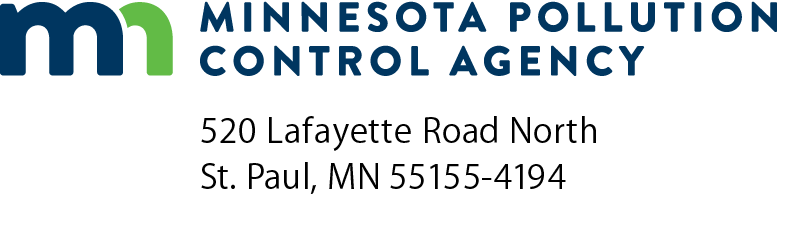 CD-01Compliance Plan Air Quality Permit ProgramDoc Type: Permit Application1a)	AQ Facility ID number:1a)	AQ Facility ID number:1b)  Agency Interest ID number:2)	Facility name:3a)	Emission unit/tank/fugitive source identification number(s):Associated control equipment number(s):Associated Monitoring System(s) (CEMS or COMS):Associated stack/vent number(s):3b)	Group description:Emission units/tanks/fugitive sources included in group:Emission units/tanks/fugitive sources included in group:Control equipment included in group:Control equipment included in group:Monitoring systems (CEMS or ) included in group:Monitoring systems (CEMS or ) included in group:Stack/vents included in group:Stack/vents included in group:Proposed limitProposed compliance demonstrationProposed limitProposed compliance demonstrationProposed BACT limitProposed compliance demonstrationApplicable ruleRule limitProposed compliance demonstrationProposed limitProposed compliance demonstrationProposed limitProposed compliance demonstrationProposed limitProposed compliance demonstrationProposed limitProposed compliance demonstrationProposed limitProposed compliance demonstrationProposed BACT limitProposed compliance demonstrationApplicable ruleRule limitProposed compliance demonstrationProposed limitProposed compliance demonstrationProposed limitProposed compliance demonstrationProposed limitProposed compliance demonstrationLimit ALimit ALimit ALimit ALimit BLimit BLimit BLimit BLimit BLimit BEmission Unit No. 001Emission Unit No. 001Emission Unit No. 002Emission Unit No. 002Emission Unit No. 001Emission Unit No. 001Emission Unit No. 002Emission Unit No. 002Emission Unit No. 002Individual ItemsGrouped ItemsTitle of the rule rule citationAir Quality Emission FeesParts 7002.0025 through 7002.0085Air Emission PermitsParts 7007.0050 through 7007.4030 and National Ambient Air Quality StandardsParts 7009.0010 through 7009.0080Applicability of Standards of PerformanceParts 7011.0010 and 7011.0050CircumventionPart 7011.0020Emission Standards for Visible Air ContaminantsParts 7011.0100 through 7011.0120Preventing Particulate Matter from Becoming AirbornePart 7011.0150Continuous MonitorsPart 7017.1002 through 7017.1220Performance TestsParts 7017.2001 through 7017.2060NotificationsPart 7019.1000Emission InventoryParts 7019.3000 through 7019.3100Motor VehiclesParts 7023.0100 through 7023.0120Noise Pollution Control – Stationary SourcesParts 7030.0010 through 7030.0080Noise Pollution Control – Mobile SourcesParts 7030.1000 through 7030.1060